日照钢铁控股集团有限公司招聘简章参加招聘会需携带以下材料：就业推荐表原件；成绩单原件；英语四、六级证书；其它相关荣誉证书等；企业名片企业名称：日照钢铁控股集团有限公司企业成立日期：2003年3月  企业性质：民营企业 注册资金：10000万元地址：山东省日照市沿海路600号经营范围：黑色金属冶炼、压力加工产品种类：板带、螺纹、线材、型钢 、焊管、钢渣微粉、水泥、发电日照钢铁控股集团有限公司坐落于美丽的海滨城市——山东省日照市，集团于2003年3月31日开工建设，现已发展成为一家集烧结、炼铁、炼钢、轧材、酸洗、涂镀、制管、制氧、港口、发电于一体的近两千万吨级钢铁联合企业。2016年实现销售收入389亿元，在中国钢铁企业竞争力评级中，日照钢铁获评竞争力最强的A+级，位居全国钢铁企业竞争力第一梯队，连续13年跻身“中国企业500强”、“2016中国民营企业500强”。招聘专业及薪资待遇（一）薪资模式：薪资结构=本薪+绩效奖金+福利津贴+其他（专项奖励或专项津贴）（二）福利津贴：1、五险一金：养老保险、失业保险、工伤保险、医疗保险、生育保险、住房公积金2、工龄补贴：工作满1年享受工龄补贴200元/月，2年300元/月，以后逐年递增20元/月3、倒班补贴：200元/月4、作息时间：八小时工作制，常白班（双休）、倒班（四班三运转）5、年休假：工作1-3年7天；3-5年10天；5-10年12天；年休假带薪。6、婚丧假：婚假3天、丧假3天，婚丧假发放基本工资7、住宿：提供宿舍（三）员工发展：管理与专业技术双通道职业发展。联系方式           E-mail：68558@rizhaosteel.com  （邮件主题填写：2018求职+学校+专业+姓名）地址：山东省日照市沿海路600号人力资源处    邮编：276806网址：www.rizhaosteel.com    电话：  0633-6188005   6184866 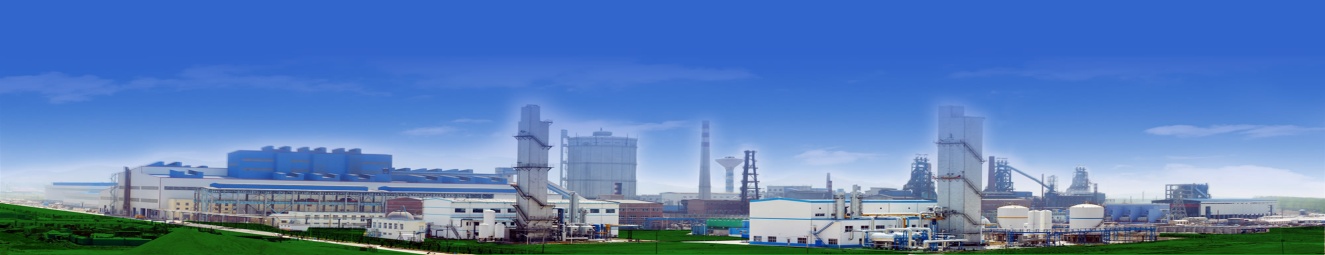 